CURRICULUM VITAE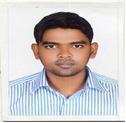 ThamimulThamimul.365250@2freemail.com 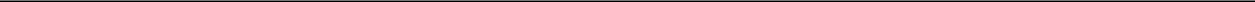 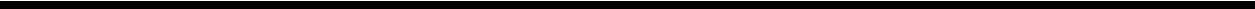 CAREER OBJECTIVESI am seeking a challenging position in progressively growing organization, to be a part of advance in office work to the best of my skills and abilities.EDUCATIONAL QUALIFICATIONSB.Sc., Information Technology (Bharathidasan University)Higher Secondary School CertificateSOFTWARE PROFICIENCYOperating System	: Windows98, Windows XP, Windows7,Server2003, windows8, Windows10LANGUAGE KNOWN English, Hindi, Tamil & MalayalamTECHNICAL QUALIFICATIONDiploma In Hardware and networkingAutoCAD (Electrical design)MS Office ApplicationMessenger/clerk:Jul 2014 - Sep 2015 worked in SAEED AL ZAABI GENERAL TRADING at abu dhabi. Job Description:Invoice preparation and submission.Coordinate bank services for document.Car license, insurance renewal & emirates id renewalCash/cheque collection and submissionProjects such as gathering information by phone, letter, email or in person.Supporting the reception desk. Answer telephones, direct calls and takeCommunicate with customers, employees, and other individuals to answer questions, disseminate or explain information, and address complaints.Office Assistant / ITBani Marban Trading Int’l, Abu Dhabi	(30/09/2011-29/09/2013)Job Description:Computer & Printer trouble shootingPreparing the quote, PO and invoiceSystem assembly and maintenanceTrouble shooting hardware and software problems in the officeInstalling and configuring the peripherals, components and driversdelivery of materials to ClientsPhotocopying and distribution of documentsTransmitting of documents to various departmentsCollection and deposit of cheque to banksHardware/NetworkingJul 2007- Dec 2009 Worked in City Computers at Tamil Nadu. Skills:System assembly and maintenanceTroubleshoot in hardware and software problemsInstalling and configuring the peripherals, components and driversInstalled and configured workstations for IP/IPX based LANInstalled and configured DHCP Client/ServerStore Keeper:1 Year Experience of Store Keeper in Alain Preparing and delivery The MaterialsPreparing Stock List and Maintenance in StorePreparing Quotation, Lpo and Do and Invoice Data entryMarch 2016 – March 2017 Worked in India All Government Certificate Online preparation and submission And Correction Online.April 2006 - May 2007 Worked in Indian General Election as an “ON ELECTION DUTY-DEO” at Bangalore.Skills: Preparation & Revision of Photo Electoral Roll & EPICs Complaint monitoring systemBuilding voter awareness, use of EVMs, Model code of conductTransportation of polling parties, micro observers, police forces and other officialsDECLARATIONI hereby confirm that the above information’s are true to the best of my knowledge and belief.